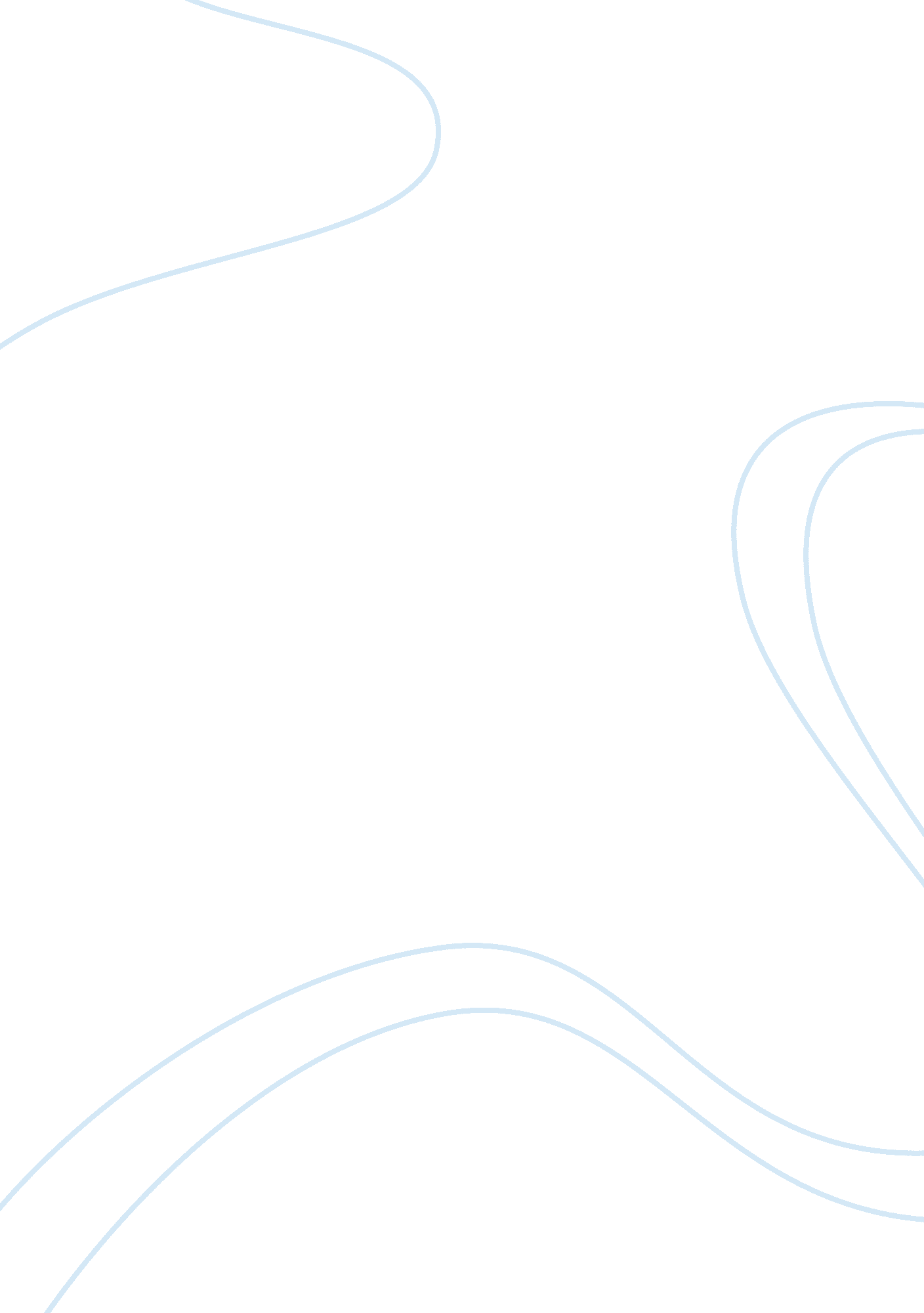 Baseball – hobbieSport & Tourism, Baseball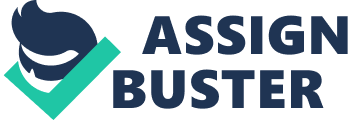 Relationships are something you can gain In many different ways, but for me It was baseball. From the mime I first started playing I began to make many friends which still to this day have been there for me In some of my hardest trials. The best thing about playing a sport Is having a different coach every summer. I've played baseball now for sixteen years of my young life, and in doing so I have met a lot of different people. My favorite coach of all time has to be Dale Anderson. \n Dale was able to show me so much in junior high, and some of which I still use today. My hobby of baseball has given me more than enough relationships in life. It has been hard for me over the years to build my character, but after all the practice I have gone through I'm sure I have come out a different person. Me being a pitcher takes a huge amount of character. I'm basically in control of the game at all times, and with character comes the composure. \n Composure and tempo are the two hardest things on the mound you have to think about. You have to keep the right tempo when you have base runners on, so they will not steal off of you. Working out, getting faster and stronger are three of my favorite things about sports. It is plain and simple; if you're not physically fit you will not play to your fullest potential. Baseball has given me the opportunity to get faster and stronger than I ever thought I could be. Working out is not the only way a person gets fit. \n Practice is another way also, because when you practice baseball you are going at game speed. Anyone who plays sports can say, when they play/practice at game speed you will burn calories. Being fit is one of the best ways to excel In a sport. I'm glad to say that I have done the work, and It Is really starting to pay off for me. Baseball has given me so much over the years, from relationships, character, and to being physically fit. This hobby has given me the opportunity to reach for what I need In life. \n I thank God that he has made It possible for me to become a pitcher In college, and let me chase thedreamsI have always wanted to come true. Who knows, maybe one day you will see me In the lights, and living my dream/hobby. Baseball - Hobbies By Brendan Baseball is a hobby and also a sport that many people love to play or Just watch. In my life. Baseball is something that has changed my life in many different ways omitting you can gain in many different ways, but for me it was baseball. \n From the been there for me in some of my hardest trials. The best thing about playing a sport is having a different coach every summer. Eve played baseball now for sixteen years speed you will burn calories. Being fit is one of the best ways to excel in a sport. I'm glad to say that I have done the work, and it is really starting to pay off for me. Need in life. I thank God that he has made it possible for me to become a pitcher in maybe one day you will see me in the lights, and living my dream/hobby. 